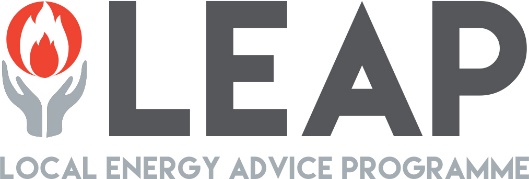 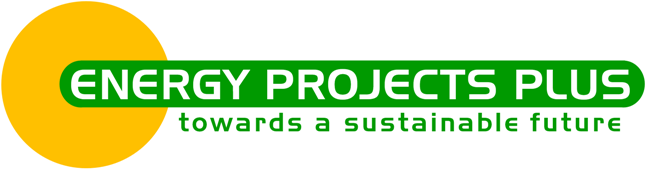 LEAP is a free service providing advice, support and energy saving measures to fuel poor and vulnerable households across Merseyside and Cheshire. Eligibility CriteriaThe scheme is open to all types of householders – homeowners, private renters and social housing tenants. They only need to qualify on one of the categories below in order to be eligible for the scheme. Income Criteria – anyone with one or more of the following:  Income SupportIncome-related Jobseeker's AllowanceIncome-related Employment & Support AllowancePension CreditChild Tax CreditWorking Tax Credit with an income below £16,190Universal Credit with an income below £16,190Income below £16,190Physical Health Criteria – anyone with one or more of the following:  Cardiovascular condition (incl. coronary heart disease, stroke, hypertension, transient ischemic attack)Respiratory condition (COPD, childhood asthma)Neurological condition (incl dementia, Parkinson’s disease, multiple sclerosis, epilepsy)Musculoskeletal conditions (incl. osteoarthritis, rheumatoid arthritis etc)Blood conditions (incl. Sickle cell disease, thalassemia)CancerPhysical or sensory disabilityOther illness exacerbated by cold (confirmed by GP)​Mental Health Criteria, such as:SchizophreniaBipolar disorderSerious depression (receiving regular treatment)Vulnerability Criteria – anyone with one or more of the following:  Carers in receipt of carers allowanceHousing BenefitCouncil Tax Reduction Disability benefit e.g. Disability Living Allowance, Personal Independence Payment, Attendance Allowance, Industrial Injuries Disablement BenefitContribution-based ESA or JSAVulnerable family situation such as victim of domestic violence or recent bereavementHousehold with maternity/ child under 5 or particularly large family.Making a Referral to LEAPYou can refer a householder to LEAP using the Energy Projects Plus referral form, which can be emailed to advice@epplus.orgAlternatively, you can call the Save Energy Advice Line on 0800 043 0151.